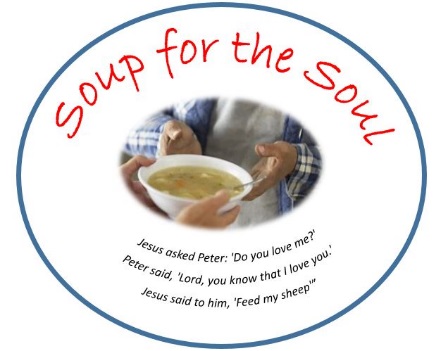 Chicken and Wild Rice Soup2 – Cups cooked chicken (provided when available) 2 – Cups Instant Brown Rice1 – tsp. salt1 – tsp. pepper1 – TBLSP poultry seasoning2 – Boxes Rice-A-Roni Long Grain & Wild Rice (4.3 oz. ea.)1 – 32 oz. box of chicken broth2 – 10 oz. cans of Cream of chicken soup2 – 10 oz. cans of Cream of Mushroom soup1 – 28 oz. bag of frozen vegetables for soup6 - Cups of water*Cookies would be greatly appreciated, but not required*Plastic containers are available at the Welcome Desk or Church office.  Please freeze and bring to church.For delivery on To help deliver or for questions contact:Randy Cox    		randy.cox@live.com	 	(407) 402-9508                 